ALTERNATIVT FÖRSLAGAnsökan om planbesked för Räveskalla 1:499 med flera[Beslutets innebörd ska framgå i klartext och vara utformat som om nämnden redan hade fattat beslutet. Syftet är att texten ska kunna flyttas över direkt till protokollet.Beslutet ska kunna förstås separat utan att behöva läsas tillsammans med bilagor och därför får formuleringar såsom ”nämnden beslutar i enlighet med föreliggande förslag”, ”avge skrivelse enligt förslag” inte användas. Beslutet får skrivas i punkt-form om det blir tydligare i ett sådant format.]Ärendet i sin helhet[Sammanfattningen ska på kortfattat informera om vad ärendet i stora drag handlar om och varför det initierats.Ta aldrig bort denna rubrik.Sammanfattningen ska så långt det är möjligt kunna användas i protokollet. Den ska stämma överens med övrig text i skrivelsen. Fakta som inte återfinns i någon annan del av dokumentet ska heller inte vara en del av sammanfattningen.]Beslutsunderlag[Här anges de handlingar som ska skickas med till nämnden. Handlingarna ska vara daterade och uppställda i den ordning som handlingarna ska ligga när de skickas till nämnden.]Kommunfullmäktiges beslut expedieras till1. Samhällsbyggnadsnämnden, detaljplanering@boras.seModeraterna i KommunstyrelsenAnnette CarlsonMarie JöretegHasse IkävalkoBjörn-Ola KronanderElvira Löwenadler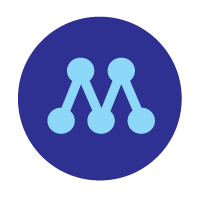 KOMMUNFULLMÄKTIGESKRIVELSEKOMMUNFULLMÄKTIGESKRIVELSESida1(2)Datum2023-12-18InstansKommunstyrelsenDnr KS 2023-00579 3.1.1.1InstansKommunstyrelsenDnr KS 2023-00579 3.1.1.1KommunfullmäktigeKommunfullmäktigeKommunfullmäktige